　　　　　　　　　　　　　　　　　　　　　　　　　　　　　令和　　年　　月　　日かごしまＳＤＧｓ推進パートナー申出書（新規・変更）　　　　鹿児島市長　殿私（企業・団体）は、以下のことを了承します。　同意の上□にチェックをしてください。□　上記登録内容をＨＰ等での公表または鹿児島市のＳＤＧｓ推進に係る関連事業等で活用することを了承します。□　かごしまＳＤＧｓ推進パートナー制度実施要領第９条関係の禁止事項には該当していないことを誓います。第９条（禁止事項）(1) 推進パートナーとしてのイメージを損なう又は正しい理解の妨げとなる活動(2) 特定の政治・思想・宗教等の啓発を目的とした活動(3) 法令や公序良俗に反する活動(4) 市税等の滞納(5) 「鹿児島市暴力団排除条例」に反する活動フ リ ガ ナ事業者等名代表者（役職）（氏名）（役職）（氏名）業種主な事業概要（１００文字以内で記載してください（箇条書き可。））（１００文字以内で記載してください（箇条書き可。））（１００文字以内で記載してください（箇条書き可。））（１００文字以内で記載してください（箇条書き可。））（１００文字以内で記載してください（箇条書き可。））（１００文字以内で記載してください（箇条書き可。））所在地〒〒鹿児島市鹿児島市鹿児島市鹿児島市担当部署名担当者名TELFAXE-mailHP/URL　等推進の体制　等（確認の上、以下の□にチェックをしてください。）□　SDGsの推進を自社（自団体）の方針などに位置づけている。□　代表者だけではなく、従業員に対し、自社（自団体）におけるSDGs推進の重要性や目的、ゴール・ターゲットへの紐づけ等について、理解促進を図っている□　SDGsを推進する部門・担当者を決め、社内（団体内）全体で取り組んでいる。（確認の上、以下の□にチェックをしてください。）□　SDGsの推進を自社（自団体）の方針などに位置づけている。□　代表者だけではなく、従業員に対し、自社（自団体）におけるSDGs推進の重要性や目的、ゴール・ターゲットへの紐づけ等について、理解促進を図っている□　SDGsを推進する部門・担当者を決め、社内（団体内）全体で取り組んでいる。（確認の上、以下の□にチェックをしてください。）□　SDGsの推進を自社（自団体）の方針などに位置づけている。□　代表者だけではなく、従業員に対し、自社（自団体）におけるSDGs推進の重要性や目的、ゴール・ターゲットへの紐づけ等について、理解促進を図っている□　SDGsを推進する部門・担当者を決め、社内（団体内）全体で取り組んでいる。（確認の上、以下の□にチェックをしてください。）□　SDGsの推進を自社（自団体）の方針などに位置づけている。□　代表者だけではなく、従業員に対し、自社（自団体）におけるSDGs推進の重要性や目的、ゴール・ターゲットへの紐づけ等について、理解促進を図っている□　SDGsを推進する部門・担当者を決め、社内（団体内）全体で取り組んでいる。（確認の上、以下の□にチェックをしてください。）□　SDGsの推進を自社（自団体）の方針などに位置づけている。□　代表者だけではなく、従業員に対し、自社（自団体）におけるSDGs推進の重要性や目的、ゴール・ターゲットへの紐づけ等について、理解促進を図っている□　SDGsを推進する部門・担当者を決め、社内（団体内）全体で取り組んでいる。（確認の上、以下の□にチェックをしてください。）□　SDGsの推進を自社（自団体）の方針などに位置づけている。□　代表者だけではなく、従業員に対し、自社（自団体）におけるSDGs推進の重要性や目的、ゴール・ターゲットへの紐づけ等について、理解促進を図っている□　SDGsを推進する部門・担当者を決め、社内（団体内）全体で取り組んでいる。既に行っている取組（必須）・貴社・団体で既に行っている取組を具体的に記載してください。・それぞれの取組がどのゴールにつながるかがわかるように、取組ごとにゴール番号と「経済・社会・環境」の三側面のいずれに該当するかを記載してください。（適宜、行は挿入してください。）・事業活動だけでなく、「社内（団体内）向けの取組」や「地域と連携した取組」を記載してください。・貴社・団体で既に行っている取組を具体的に記載してください。・それぞれの取組がどのゴールにつながるかがわかるように、取組ごとにゴール番号と「経済・社会・環境」の三側面のいずれに該当するかを記載してください。（適宜、行は挿入してください。）・事業活動だけでなく、「社内（団体内）向けの取組」や「地域と連携した取組」を記載してください。・貴社・団体で既に行っている取組を具体的に記載してください。・それぞれの取組がどのゴールにつながるかがわかるように、取組ごとにゴール番号と「経済・社会・環境」の三側面のいずれに該当するかを記載してください。（適宜、行は挿入してください。）・事業活動だけでなく、「社内（団体内）向けの取組」や「地域と連携した取組」を記載してください。・貴社・団体で既に行っている取組を具体的に記載してください。・それぞれの取組がどのゴールにつながるかがわかるように、取組ごとにゴール番号と「経済・社会・環境」の三側面のいずれに該当するかを記載してください。（適宜、行は挿入してください。）・事業活動だけでなく、「社内（団体内）向けの取組」や「地域と連携した取組」を記載してください。・貴社・団体で既に行っている取組を具体的に記載してください。・それぞれの取組がどのゴールにつながるかがわかるように、取組ごとにゴール番号と「経済・社会・環境」の三側面のいずれに該当するかを記載してください。（適宜、行は挿入してください。）・事業活動だけでなく、「社内（団体内）向けの取組」や「地域と連携した取組」を記載してください。・貴社・団体で既に行っている取組を具体的に記載してください。・それぞれの取組がどのゴールにつながるかがわかるように、取組ごとにゴール番号と「経済・社会・環境」の三側面のいずれに該当するかを記載してください。（適宜、行は挿入してください。）・事業活動だけでなく、「社内（団体内）向けの取組」や「地域と連携した取組」を記載してください。既に行っている取組（必須）目指すゴール取組の具体的な内容取組の具体的な内容取組の具体的な内容取組の具体的な内容三側面既に行っている取組（必須）例：ゴール1○○○○○の実施。○○○○○の実施。○○○○○の実施。○○○○○の実施。社会・環境既に行っている取組（必須）既に行っている取組（必須）既に行っている取組（必須）既に行っている取組（必須）既に行っている取組（必須）既に行っている取組（必須）既に行っている取組（必須）既に行っている取組（必須）地域課題の解決や市民等への普及啓発など、SDGsのさらなる推進に向けた今後の取組意向（必須）・SDGsのさらなる推進に向けた今後の取組意向を記載してください。・今後の取組がどのゴールにつながるかがわかるように、取取組ごとにゴール番号と「経済・社会・環境」の三側面のいずれに該当するかを記載してください。（適宜、行は挿入してください。）・「現在の取組」の継続・推進だけでなく、具体的な「新たな取組」（予定）を記載してください。・SDGsのさらなる推進に向けた今後の取組意向を記載してください。・今後の取組がどのゴールにつながるかがわかるように、取取組ごとにゴール番号と「経済・社会・環境」の三側面のいずれに該当するかを記載してください。（適宜、行は挿入してください。）・「現在の取組」の継続・推進だけでなく、具体的な「新たな取組」（予定）を記載してください。・SDGsのさらなる推進に向けた今後の取組意向を記載してください。・今後の取組がどのゴールにつながるかがわかるように、取取組ごとにゴール番号と「経済・社会・環境」の三側面のいずれに該当するかを記載してください。（適宜、行は挿入してください。）・「現在の取組」の継続・推進だけでなく、具体的な「新たな取組」（予定）を記載してください。・SDGsのさらなる推進に向けた今後の取組意向を記載してください。・今後の取組がどのゴールにつながるかがわかるように、取取組ごとにゴール番号と「経済・社会・環境」の三側面のいずれに該当するかを記載してください。（適宜、行は挿入してください。）・「現在の取組」の継続・推進だけでなく、具体的な「新たな取組」（予定）を記載してください。・SDGsのさらなる推進に向けた今後の取組意向を記載してください。・今後の取組がどのゴールにつながるかがわかるように、取取組ごとにゴール番号と「経済・社会・環境」の三側面のいずれに該当するかを記載してください。（適宜、行は挿入してください。）・「現在の取組」の継続・推進だけでなく、具体的な「新たな取組」（予定）を記載してください。・SDGsのさらなる推進に向けた今後の取組意向を記載してください。・今後の取組がどのゴールにつながるかがわかるように、取取組ごとにゴール番号と「経済・社会・環境」の三側面のいずれに該当するかを記載してください。（適宜、行は挿入してください。）・「現在の取組」の継続・推進だけでなく、具体的な「新たな取組」（予定）を記載してください。地域課題の解決や市民等への普及啓発など、SDGsのさらなる推進に向けた今後の取組意向（必須）目指すゴール取組の具体的な内容取組の具体的な内容取組の具体的な内容取組の具体的な内容三側面地域課題の解決や市民等への普及啓発など、SDGsのさらなる推進に向けた今後の取組意向（必須）例：ゴール1○○○○○の実施。○○○○○の実施。○○○○○の実施。○○○○○の実施。社会・環境地域課題の解決や市民等への普及啓発など、SDGsのさらなる推進に向けた今後の取組意向（必須）地域課題の解決や市民等への普及啓発など、SDGsのさらなる推進に向けた今後の取組意向（必須）地域課題の解決や市民等への普及啓発など、SDGsのさらなる推進に向けた今後の取組意向（必須）地域課題の解決や市民等への普及啓発など、SDGsのさらなる推進に向けた今後の取組意向（必須）地域課題の解決や市民等への普及啓発など、SDGsのさらなる推進に向けた今後の取組意向（必須）地域課題の解決や市民等への普及啓発など、SDGsのさらなる推進に向けた今後の取組意向（必須）地域課題の解決や市民等への普及啓発など、SDGsのさらなる推進に向けた今後の取組意向（必須）地域課題の解決や市民等への普及啓発など、SDGsのさらなる推進に向けた今後の取組意向（必須）　他の事業者等と取り組みたい事項がありましたら記入してください。（任意）　他の事業者等と取り組みたい事項がありましたら記入してください。（任意）　他の事業者等と取り組みたい事項がありましたら記入してください。（任意）　他の事業者等と取り組みたい事項がありましたら記入してください。（任意）　他の事業者等と取り組みたい事項がありましたら記入してください。（任意）　他の事業者等と取り組みたい事項がありましたら記入してください。（任意）地域課題の解決や市民等への普及啓発など、SDGsのさらなる推進に向けた今後の取組意向（必須）関連するSDGsのゴール該当するターゲットを確認の上、ゴールの下の枠に○を付けてください※複数選択可（必須）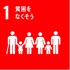 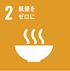 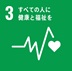 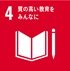 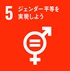 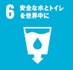 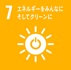 関連するSDGsのゴール該当するターゲットを確認の上、ゴールの下の枠に○を付けてください※複数選択可（必須）関連するSDGsのゴール該当するターゲットを確認の上、ゴールの下の枠に○を付けてください※複数選択可（必須）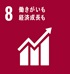 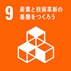 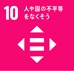 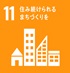 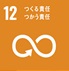 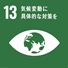 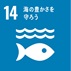 関連するSDGsのゴール該当するターゲットを確認の上、ゴールの下の枠に○を付けてください※複数選択可（必須）関連するSDGsのゴール該当するターゲットを確認の上、ゴールの下の枠に○を付けてください※複数選択可（必須）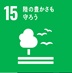 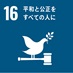 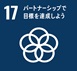 関連するSDGsのゴール該当するターゲットを確認の上、ゴールの下の枠に○を付けてください※複数選択可（必須）